ELKI-Turnen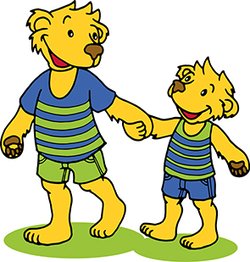 Mezwan Lyssach in der TurnhalleKinder vor dem April 2021 geboren bis Kindergarteneintritt10x vom 16.Oktober 2023-11.Dezember 2023 Kosten: Fr. 50.-10x vom 8.Januar 2024-11.März 2024 Kosten: Fr. 50.-Jeden Montag von 9.00 Uhr bis 10.00 Uhr(davon 2x VAKI am Samstagvormittag 9.Dez 2023 und 17. Feb 2024)Leitung: Rebekka und Sabrina0Anmeldung bis Montag 2. Oktober 2023 an:Rebekka Rütsch: 079 736 89 51Sabrina Iseli: 079 381 89 23Wir freuen uns euch kennen zu lernen und mit euch gemeinsam schöne und lustige Stunden zu verbringen.Der Kurs wird nur bei genügend Anmeldungen durchgeführt.					Rebekka & Sabrina und der TV Lyssach					www.tv-lyssach.ch